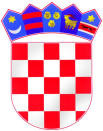 REPUBLIKA HRVATSKATEHNIČKA ŠKOLA Zadar, Nikole Tesle 9 c  KLASA:  112-02/23-01/1URBROJ: 2198-1-74-5U Zadru,  24. siječnja 2023. godineNa temelju članka 107. Zakona o odgoju i obrazovanju u osnovnoj i srednjoj školi ( NN br. 87/08, 86/09, 92/10, 105/10, 90/11, 5/12, 16/12, 86/12, 126/12, 94/13, 152/14, 07/17, 68/18, 98/19, 64/20 i 151/22 ), članka 4. Pravilnika o načinu i postupku zapošljavanja u Tehničkoj školi i čl. 8. Pravilnika o radu, Tehnička škola, sa sjedištem u Zadru, Nikole Tesle 9 c, raspisuje: NATJEČAJza popunu radnog mjestaspremač/ica ( NKV, osnovna škola ) – 1 izvršitelj, na neodređeno nepuno radno vrijeme, 20 sati tjedno.      Kandidati koji se prijavljuju na natječaj, uz opće uvjete za zasnivanje radnog odnosa sukladno općim propisima o radu, trebaju ispunjavati i posebne uvjete sukladno članku 106. Zakona o odgoju i obrazovanju u osnovnoj i srednjoj školi.   Uz vlastoručno potpisanu prijavu na natječaj, u kojoj kandidat navodi osobne podatke i naziv radnog mjesta na koje se prijavljuje,  potrebno je  priložiti:1. životopis2. dokaz o završenoj školi ( preslik )3. elektronički zapis o radno pravnom statusu evidentiranom u bazi Hrvatskog zavoda za mirovinsko osiguranje ( ne stariji od 15 dana )4. dokaz o državljanstvu ( preslika domovnice )5. uvjerenje nadležnog suda da nije pod istragom i da se protiv osobe ne vodi kazneni postupak u smislu članka 106. Zakona o odgoju i obrazovanju u osnovnoj i srednjoj školi ( ne starije od  mjesec dana od dana objave natječaja).          Kandidati su u prijavi na natječaj dužni navesti adresu elektroničke pošte i telefonski broj za potrebe obavještavanja o mjestu i vremenu provođenja postupka vrednovanja.           Sva tražena dokumentacija dostavlja se u neovjerenoj preslici, a prije sklapanja ugovora s izabranim kandidatom treba predočiti izvornik, odnosno ovjerene preslike isprava.            Natječajna dokumetacija se ne vraća.Kandidat koji se u prijavi na natječaj poziva na pravo prednosti pri zapošljavanju prema posebnom zakonu, ima prednost u odnosu na ostale kandidate samo pod jednakim uvjetima. Da bi ostvario pravo prednosti pri zapošljavanju kandidat koji u trenutku podnošenja prijave ispunjava uvjete za ostvarivanje toga prava dužan je u prijavi pozvati se na ovo pravo na način da uz prijavu na natječaj priloži sve dokaze o ispunjavanju traženih uvjeta iz natječaja te svu propisanu dokumentaciju prema posebnom zakonu kojom se dokazuje ispunjenje uvjeta prednosti pri zapošljavanju.Kandidat koji se poziva na pravo prednosti pri zapošljavanju u skladu s člankom 102. Zakona o hrvatskim braniteljima iz Domovinskog rata i članovima njihovih obitelji (»Narodne novine«, br. 121/17., 98/19. i 84/21.) uz prijavu na natječaj dužan je, osim dokaza o ispunjavanju traženih uvjeta natječaja, priložiti i dokaze propisane člankom 103. stavkom 1. Zakona o hrvatskim braniteljima iz Domovinskog rata i članovima njihovih obitelji, a koji su objavljeni na internetskoj stranici Ministarstva hrvatskih branitelja, poveznica: https://branitelji.gov.hr/UserDocsImages//dokumenti/Nikola//popis%20dokaza%20za%20ostvarivanje%20prava%20prednosti%20pri%20zapošljavanju-%20ZOHBDR%202021.pdfKandidati koji se u prijavi pozivaju na pravo prednosti pri zapošljavanju u skladu s člankom 48. Zakona o civilnim stradalnicima iz Domovinskog rata (»Narodne novine«, br. 84/21.), uz prijavu na natječaj dužni su osim dokaza o ispunjavanju traženih uvjeta priložiti i dokaze propisane člankom 49. st. 1. Zakona o civilnim stradalnicima iz Domovinskog rata, a koji su objavljeni na web-stranici Ministarstva hrvatskih branitelja, poveznica: https://branitelji.gov.hr/UserDocsImages//dokumenti/Nikola//popis%20dokaza%20za%20ostvarivanje%20prava%20prednosti%20pri%20zapošljavanju%20Zakon%20o%20civilnim%20stradalnicima%20iz%20DR.pdf.Kandidat koji se poziva na pravo prednosti pri zapošljavanju u skladu s člankom 48.f Zakona o zaštiti vojnih i civilnih invalida rata (»Narodne novine«, br. 33/92., 57/92., 77/92., 27/93., 58/93., 2/94., 76/94., 108/95., 108/96., 82/01., 103/03., 148/13. i 98/19.) uz prijavu na natječaj dužan je, osim dokaza o ispunjavanju traženih uvjeta, priložiti i rješenja odnosno potvrdu iz koje je vidljivo spomenuto pravo te dokaz iz kojeg je vidljivo na koji je način prestao radni odnos kod posljednjeg poslodavca.Kandidat koji se poziva na pravo prednosti pri zapošljavanju u skladu s člankom 9. Zakona o profesionalnoj rehabilitaciji i zapošljavanju osoba s invaliditetom (»Narodne novine«, br. 157/13., 152/14., 38/18. i 32/20.) uz prijavu na natječaj dužan je, osim dokaza o ispunjavanju traženih uvjeta, priložiti i dokaz o utvrđenom statusu osobe s invaliditetom, odnosno javnu ispravu o invaliditetu na temelju koje se osoba može upisati u očevidnik zaposlenih osoba s invaliditetom te dokaz iz kojeg je vidljivo na koji je način prestao radni odnos kod posljednjeg poslodavca.       Rok za podnošenje prijava je 8 dana od dana objave natječaja na mrežnoj stranici i oglasnoj ploči Hrvatskog zavoda za zapošljavanje i mrežnoj stranici i oglasnoj ploči Tehničke škole.      Na temelju čl. 13. Zakona o ravnopravnosti spolova ( NN br. 82/08, 69/17 ) na oglašeno radno mjesto mogu se javiti osobe oba spola.       Kandidatom prijavljenim na natječaj smatrat će se samo osoba koja podnese pravovremenu i potpunu prijavu te ispunjava formalne uvjete iz natječaja. Potpunom prijavom smatra se prijava koja sadrži sve podatke i priloge navedene u natječaju.       Nakon isteka natječajnog roka, s prijavljenim kandidatima koji udovoljavaju formalnim uvjetima natječaja i koji su dostavili potpunu i pravovremenu prijavu provest će se vrednovanje u skladu s Pravilnikom o načinu i postupku zapošljavanja u Tehničkoj školi  koji je dostupan na mrežnoj stranici škole, poveznica:   www.ss-tehnicka-zd.skole.hrKandidati će se o načinu, mjestu i vremenu provođenja postupka vrednovanja obavijestiti putem školske mrežne stranice, poveznica:   www.ss-tehnicka-zd.skole.hr  prije održavanja postupka vrednovanja.        Kandidati su obvezni pristupiti postupku vrednovanja. Za kandidata koji ne pristupi postupku vrednovanja u cijelosti ili jednom njegovom dijelu, smatrat će se da je odustao od prijave na natječaj.        O rezultatima natječaja kandidati će biti obaviješteni u zakonskom roku na web stranicama škole  www.ss-tehnicka-zd.skole.hr. Objavom rezultata natječaja smatrat će se da su obaviješteni svi kandidati. Iznimno, ako se na natječaj prijavi kandidat ili kandidati koji se pozivaju na pravo prednosti pri zapošljavanju prema posebnim propisima, Škola izvješćuje sve kandidate o rezultatima natječaja i preporučenom poštanskom pošiljkom s povratnicom.        Prijave na natječaj s s dokazima o ispunjavanju uvjeta iz natječaja dostavljaju se osobno ili   poštom  na adresu: Tehnička škola, Nikole Tesle 9 c, 23000 Zadar,  s naznakom „ Za natječaj“.        Natječaj je otvoren od 24. siječnja do  1. veljače 2023. godine.        Nepotpune i/ili nepravovremene prijave neće se razmatrati.        Sukladno odredbama Opće uredbe o zaštiti osobnih podataka br. 2016/679 i Zakona o provedbi Opće uredbe o zaštiti podataka ( NN br. 42/18 ) svi dokumenti dostavljeni na natječaj poslani su slobodnom voljom kandidata te se smatra da je kandidat dao privolu za prikupljanje i obradu svih osobnih podataka navedenih u svim dostavljenim prilozima odnosno ispravama, a koji će se obrađivati isključivo u svrhu provedbe natječajnog postupka.RAVNATELJ:mr.sc. Denis Prusac, dipl.ing. WEB 